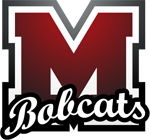 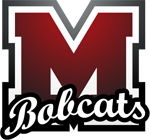  Course Outline:	Trimester 1Trimester 2Trimester 3Grades:  Description:Students review and extend algebraic skills in handling such things as real numbers, first and higher degree polynomial equations, factoring, rational functions, functional relationships, variations, exponents, systems of equations for linear and quadratic equations, matrices, conic sections, sequences and series, binomial theorem, probability and statistics. This class will help students gain a deeper understanding of fundamental concepts and develop multiple strategies for analyzing complex situations.Book: Carter, John; Cuevas, Gilbert; Day, Roger; and Malloy, Carol. Algebra 2, Glencoe, McGraw-Hill Education, (ISBN: 9780076639908), 2014, printPrerequisites:Completion of Algebra I and Geometry with excellent gradesTeacher recommendationCourse Objectives:Upon successful completion of this course students should exhibit mastery of certain knowledge and basic skills.  These skills include, but are not limited to:Utilize essential algebraic concepts to perform calculations on polynomial expressions.Solve and graph linear equations/inequalities and systems of linear equations/inequalities.Solve, graph, and interpret the solutions of quadric functions.Manipulate rational expressions, solve rational equations, and graph rational functions.Solve logarithmic and exponential equations.Perform operations and matricesCourse Length:This is a three trimester class.Unit 1Unit 2Unit 2Unit 3Unit 4Unit 4Equations and InequalitiesLinear Relations and FunctionsLinear Relations and FunctionsSystems of Equations and InequalitiesQuadratic Functions and RelationsQuadratic Functions and Relations11 Days14 Days14 Days16 Days14 Days14 DaysHS.A-SSEHS.A-CEDHS.F-IFHS.F-BFHS.A-CEDHS.A-SSEHS.A-CEDHS.A-REIHS.A-SSEHS.A-CEDHS.A-REIHS.N-CNHS.F-IFHS.F-BFUnit 5Unit 6Unit 6Unit 7Unit 7Unit 8Unit 8Polynomials and Polynomial FunctionsInverses and Radical Functions and RelationsInverses and Radical Functions and RelationsExponential and Logarithmic Functions and RelationsExponential and Logarithmic Functions and RelationsRational Functions and RelationsRational Functions and Relations14 Days15 Days15 Days17 Days17 Days14 Days14 DaysHS.A-APR HS.A-CEDHS.A-REIHS.N-CNHS.F-IFHS.F-IFHS.F.BFHS.F-IFHS.F-LEHS.F-BFHS.A.CEDHS.A.REIHS.A.SSEHS.A.APRHS.A.CEDHS.A.REIHS.F.BFHS.F.IFUnit 9Unit 10Unit 10Unit 11Unit 11Conic SectionsSequences and SeriesSequences and SeriesStatistics and ProbabilityStatistics and Probability18 Days13 Days13 Days16 Days16 DaysHS.F.IFHS.A-CEDHS.A-REIHS.A.SSEHS.F.IFHS.A.CEDHS.A.SSEHS.A.APRHS.S-ID HS.S-ICHS.S.MDGrades are calculated based on the following weighting:	Tests and Quizzes:  80%	Assignments:  20%Trimester Grades are based on the Madison High School grade scale shown below:	A          94-100%		C            73-76% 	A-         90-93%		C-           70-72%	B+         87-89%		D+          67-69%	B           83-86%		D            63-66%	B-          80-82%	               D-           60-62%	C+          77-79%                 F           Below 60%